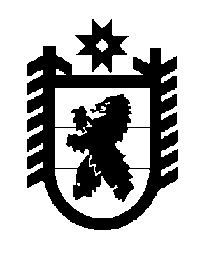 Российская Федерация Республика Карелия    ПРАВИТЕЛЬСТВО РЕСПУБЛИКИ КАРЕЛИЯРАСПОРЯЖЕНИЕот  14 сентября 2016 года № 708р-Пг. Петрозаводск В соответствии с частью 11 статьи 154 Федерального закона 
от 22 августа 2004 года № 122-ФЗ «О внесении изменений в законодательные акты Российской Федерации и признании утратившими силу некоторых законодательных актов Российской Федерации в связи с принятием федеральных законов «О внесении изменений и дополнений в Федеральный закон «Об общих принципах организации законодательных (представительных) и исполнительных органов государственной власти субъектов Российской Федерации» и «Об общих принципах организации местного самоуправления в Российской Федерации», на основании распоряжения Территориального управления Федерального агентства по управлению государственным имуществом в Республике Карелия от 15 июня 2016 года № 68/Рп «О безвозмездной передаче имущества, находящегося в федеральной собственности и закрепленного на праве оперативного управления за Управлением Министерства внутренних дел Российской Федерации по городу Петрозаводску, в государственную собственность Республики Карелия»:1. Принять в государственную собственность Республики Карелия имущество, находящееся в федеральной собственности, согласно приложению к настоящему распоряжению.2. Государственному комитету Республики Карелия по управлению государственным имуществом и организации закупок подписать акт приема-передачи имущества, указанного в пункте 1 настоящего распоряжения.Глава Республики Карелия                                                                            А.П. ХудилайненПриложение к распоряжению
Правительства Республики Карелия
от  14 сентября 2016 года № 708р-ППЕРЕЧЕНЬ имущества, закрепленного на праве оперативного управления за Управлением Министерства внутренних дел Российской Федерации по городу Петрозаводску, принимаемого из федеральной собственности в государственную собственность Республики Карелия______________№ п/пНаименование имуществаАдрес место- нахождения имуществаИндивидуализирующие характеристики имуществаИндивидуализирующие характеристики имуществаИндивидуализирующие характеристики имущества№ п/пНаименование имуществаАдрес место- нахождения имуществаИнвентар-ный номерКоли-чество, штукБалансовая стоимость, рублей1234561.Видеокамера Merit Lilin PIH-7625PFIP цифроваяРеспублика Карелия, г. Петрозаводск,     проезд Курганский, д. 62078152644,002.Видеокамера Merit Lilin PIH-7625PFIP цифроваяРеспублика Карелия, г. Петрозаводск,     проезд Курганский, д. 62079152644,003.Видеокамера Merit Lilin PIH-7625PFIP цифроваяРеспублика Карелия, г. Петрозаводск,     проезд Курганский, д. 62080152644,004.Видеокамера Meri tLilin PIH-7625PFIP цифроваяРеспублика Карелия, г. Петрозаводск,     проезд Курганский, д. 62083152644,005.Видеокамера Merit Lilin PIH-7625PFIP цифроваяРеспублика Карелия, г. Петрозаводск,     проезд Курганский, д. 62084152644,006.Видеокамера Merit Lilin PIH-7625PFIP цифроваяРеспублика Карелия, г. Петрозаводск,     проезд Курганский, д. 62085152644,007.Видеокамера Merit Lilin PIH-7625PFIP цифроваяРеспублика Карелия, г. Петрозаводск,     проезд Курганский, д. 62086152644,008.Видеокамера цифровая Panasonic WV-NW860 уличнаяРеспублика Карелия, г. Петрозаводск,     проезд Курганский, д. 613610351147341,399.Видеокамера Merit Lilin PIH-7625PFIP цифроваяРеспублика Карелия, г. Петрозаводск,     проезд Курганский, д. 61380233169014,4012345610.Видеокамера цифровая Panasonic WV-NW86031401105470,0011.Устройство экстренной связи «Гражданин –Полиция» по GSM-каналу 4348124975,5012.Устройство экстренной связи «Гражданин –Полиция» по GSM-каналу 4349124975,5013.Устройство экстренной связи «Гражданин –Полиция» по GSM-каналу 4350124975,5014.Устройство экстренной связи «Гражданин – Полиция» по GSM-каналу 4351124975,50